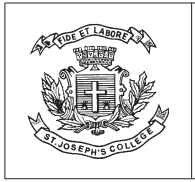 St. JOSEPH’S COLLEGE (AUTONOMOUS), BANGALORE-27M.A ECONOMICS – II SEMESTER   SEMESTER EXAMINATION – APRIL 2017EC 8216 – Public Economics and FinanceTime: 2hr 30 min.							Maximum marks: 70This question paper has TWO printed pages and THREE partsPart A. Answer any TEN of the following: 					2x10=20Define production externality.What are the characteristics of private goods?State the problem of free-riding in the context of public good provision.State the Pareto optimal condition for the combination of public-private goods.What is the rationale of Lindahl process?Define club goods.State two assumptions of Tiebout hypothesis.Define non-excludability of public goods.What is the importance of cost benefit analysis? Distinguish between impact and incidence of taxation.Write a short note on FRBM Act.Define primary deficit and budget deficit.Part B: Answer any TWO of the following						10x2= 20Derive the aggregate demand for public goods and private goods. Using suitable diagram explain the Pareto optimal condition in a two-commodity public-private framework.  Do you think that regulation is better than taxation? Give reason. Discuss the effects on public expenditure on production, consumption and distribution.Part C: Answer any TWO of the following						15X2= 30What is the rationale for Clarke tax? Using suitable diagram explain the mechanism of imposition of Clarke tax.Using suitable diagram show the effect of imposition of ad-valorem tax, unit specific tax on equilibrium price-output under monopoly.Write an essay on Center-State financial relationship in India. Discuss the major recommendations of 14th Finance commission.                                                                         EC-8216-B-17